平成27年9月吉日お知り合いに不動産業開業をお考えの方はいらっしゃいませんか??公益社団法人 全日本不動産協会　千葉県本部本　部　長　森　　幸　一組織委員長　富沢　佐代子平成27年度　第3回 不動産業開業セミナー開催のご案内このたび、当県本部では下記のとおり不動産業開業セミナーを開催いたします。受講者をご紹介いただきました会員の方には３千円分のクオカードを進呈いたします（複数紹介でも１社１回とさせていただきます）。この機会に是非ご参加・ご紹介ください。記開催日時　　平成２７年１０月２１日（水）会　　場　　千葉市中央区市場町４‐６　全日千葉会館３階時　　間　　１４：００ ～　１５：３０（受付　１３：５０ ～）日　　程　　１４：００ ～ 　開会挨拶　　　　　　　（組織委員長）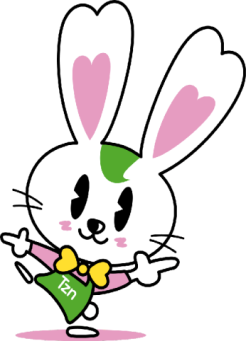 １４：０５ ～ 　『開業について』　　　（組織副委員長）①不動産業開業からこれまでの体験談②「ZeNNETマイページメイカー」について１４：４０ ～　 事務手続きについて　　（事務局）１５：００ ～　 閉会挨拶　　　　　　　（組織委員）１５：０５ ～　 質疑応答　　　　　　　※個別に３０分程度特典（無料進呈）　　①県庁提出書類　一式　②協会入会資料　一式　③協会グッズ（ｸﾘｱﾌｧｲﾙ・ﾎﾟｽﾄｲｯﾄ・ﾎﾞｰﾙﾍﾟﾝ）申　込　用　紙　平成27年　　　月　　　日商号お名前　　　　　　　　　　　　　　　　　　　　　　　　　　　　　　　　　　　　　　　　　　　　　　　　　　　　　〒住所　　　　　　　　　　　　　　　　　　　　　　　　　　　　　　　　　　　　　　　　　　　　　　　ＴＥＬ　　　　　　　　　　　　　　　　　　　　　ＦＡＸ　　　　　　　　　　　　　　　　　　　　　 紹介者名（商号・お名前）※当協会員が紹介者の場合のみ記入お問合せ先：　公益社団法人　全日本不動産協会　千葉県本部〒260-0855　千葉県千葉市中央区市場町4-6　全日千葉会館TEL 043-202-7511　／　FAX 043-202-7512　（事務局担当：小田）　※ＦＡＸまたは郵送にてお申し込みください。受付終了後、確認のお電話をいたします。　※お車でお越しの際は、近隣のパーキングをご利用下さいますようお願いいたします。